Darien Lions Club Foundation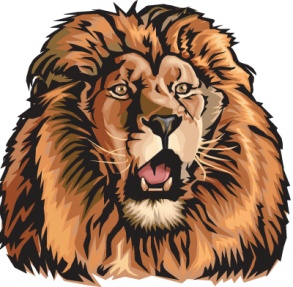 1702 Plainfield Road    Darien, Illinois 60561www.darienlionsclubfoundation.orgDLCF Board Meeting 50-21 MINUTES – March 18, 2021 – House of Pantoni/Zoom2020-2021PresidentJohn Pearson IIVice PresidentRandy PorzelSecretary-Corresponding.Mike FalcoTreasurerEd O’ConnorSecretary-FinancialPaul KempfCommittee LiaisonRyan WalheimPublicityKen PoindexterActivitiesSteve WerneckeMembershipWayne ScharnakTail TwisterTom PantoniRay BenaitisLion TamerSteve HiattPast PresidentAndrew BrunsenCall to order – Lion President Andrew BrunsenCommittee ReportsQueen of Hearts – Lion Greg RuffoloRestart selling and drawing may 3rdLooking for sellersFlag Program – Lion Steve Hiatt3rd week of April, all hands meeting at shed to repair flagsSpecial Needs – Lion Tom WielandGoing wellHalloween Trunk or Treat (FINAL) - Lion Ivan HerchenbachScholarships – Lion Ron KieferDG south- no formal ceremonyFoundation Advisory Committee – Lion Andrew BrunsenRepurposing foundation strategy6 year avg, 37k per year from foundation to club activities4-5% annual growth will give the foundation the means to fund the club activities while continuing to grow the foundationSecretary Report –Lion Mike FalcoFebruary 2021 Board for approvalFebruary 2021 Business for reviewTreasurer Report –Lion Ed O’ConnorFebruary 2021 for approvalPresident’s ReportUnfinished BusinessNew BusinessBoard CommentsRandy PorzelMike FalcoEd O’ConnorPaul KempfRyan WalheimKen PoindexterSteve WerneckeWayne ScharnakTom PantoniRay BenaitisSteve HiattAndrew BrunsenAdjourn